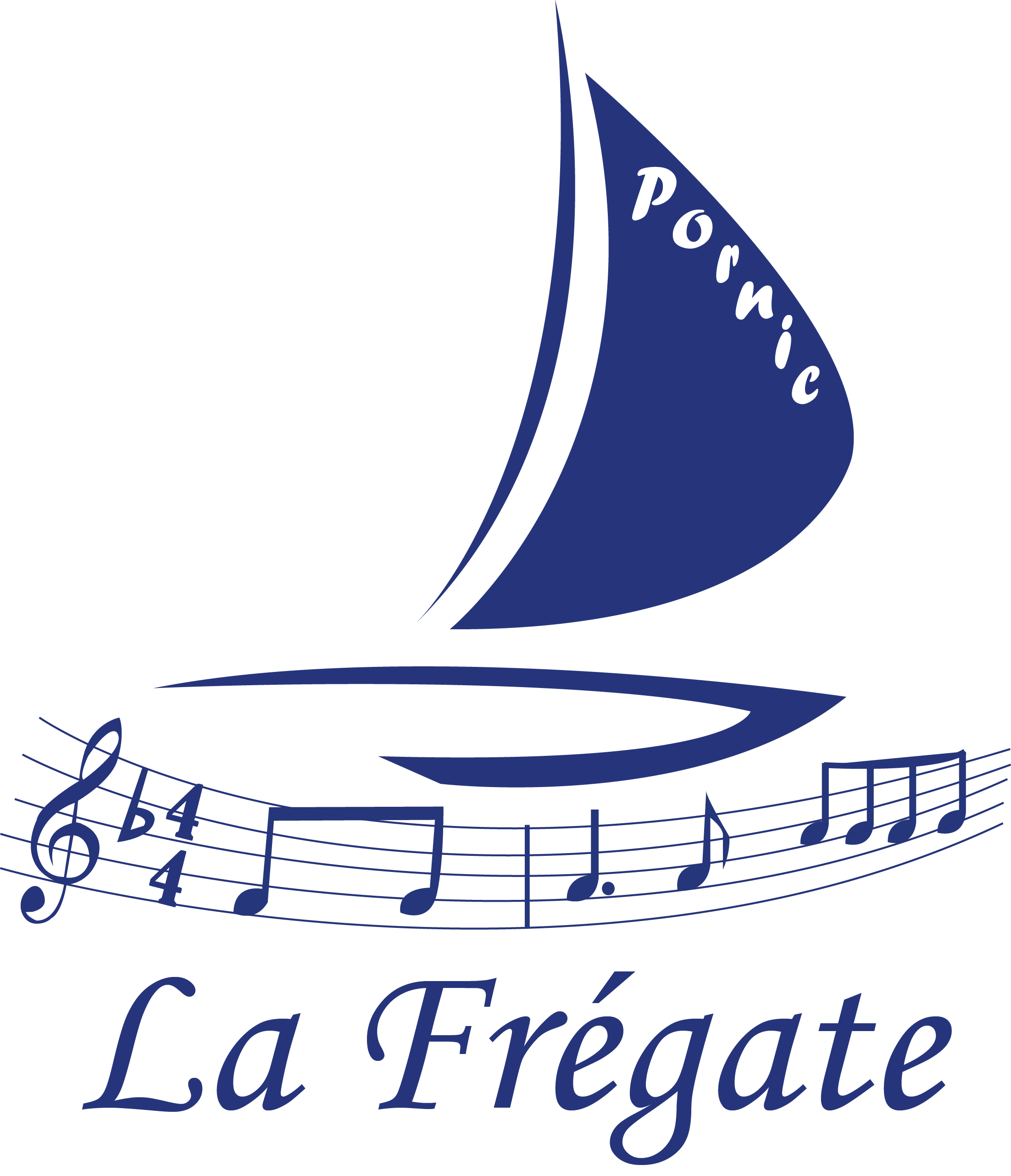 CHORALE LA FREGATECONVOCATIONA L’ASSEMBLEE   GENERALE   ANNUELLE  DU Lundi 27 Septembre  2021 à 19h30 Ecole de musique Sainte MarieL'ordre du jour sera le suivant :1-Rapport moral et vote2-Rapport financier et vote3 Prévision budgétaire 4-Elections au Conseil d’administration5 Questions diverses Vous trouverez  ci-joint un pouvoir si vous ne pouvez vous rendre à l’Assemblée Générale et une demande de candidature à l'élection au CA car il a deux postes à pourvoir Ces deux documents sont en .doc : vous pouvez donc les remplir sur l’ordinateur, les enregistrer en pdf et nous les renvoyer rempli par internet. Merci de nous les faire parvenir avant le 24 septembre date limite également pour envoyer vos questions diverses.Bien cordialement Le Président et le Conseil d’AdministrationAndré Prats